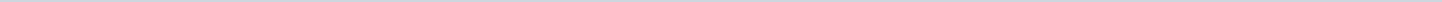 Geen documenten gevonden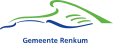 Gemeente RenkumAangemaakt op:Gemeente Renkum29-03-2024 03:35Moties en Amendementen0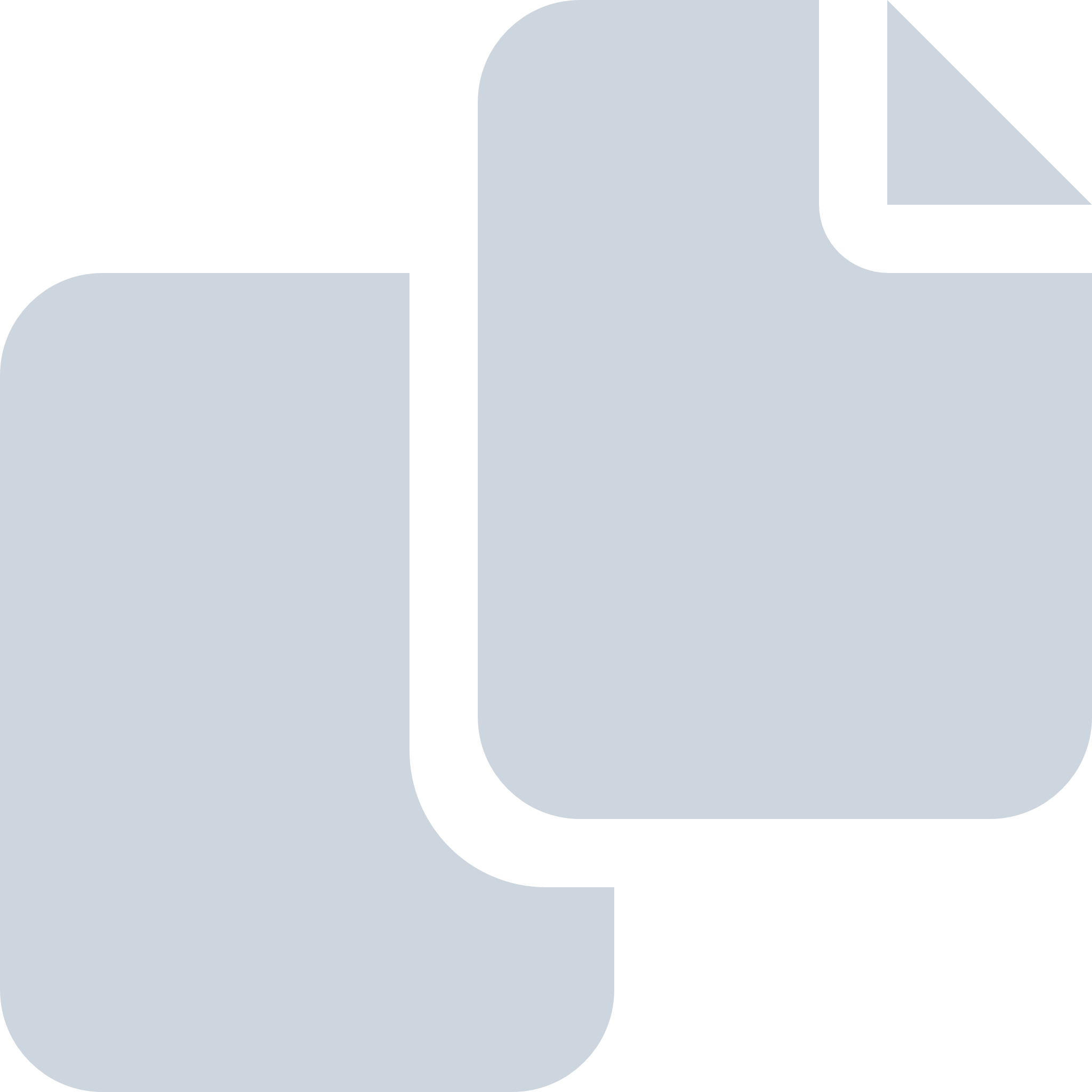 Periode: juli 2018